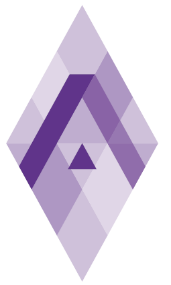 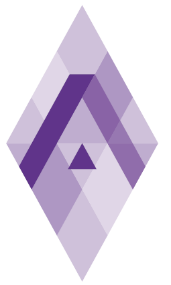 Государственное образовательное учреждение высшего образования«Коми республиканская академия государственной службы и управления»Информационное письмоо проведении XVII Всероссийской научной конференции(с международным участием)«ПОЛИТИЧЕСКИЕ, ЭКОНОМИЧЕСКИЕ И СОЦИОКУЛЬТУРНЫЕ АСПЕКТЫ РЕГИОНАЛЬНОГО УПРАВЛЕНИЯ НА ЕВРОПЕЙСКОМ СЕВЕРЕ»Уважаемые коллеги!Приглашаем вас принять участие в работе XVII Всероссийской научной конференции (с международным участием) «Политические, экономические и социокультурные аспекты регионального управления на Европейском Севере», которая состоится 22-24 апреля 2024 года.Конференция носит научно-прикладной характер. Ее основная цель - объединение на одной площадке представителей научного и экспертного сообщества, органов государственной власти, общественных организаций для научного обоснования, анализа и поиска путей решения актуальных проблем социально-экономического, общественно-политического, исторического и социокультурного развития Северных и Арктических регионов России.Работа конференции будет организована в рамках следующих направлений:Северные и арктические регионы в фокусе современной геополитикиМеждународное сотрудничество в сфере устойчивого развития Арктики;Нормативное правовое регулирование развития территорий Севера и Арктики: условия и задачи совершенствованияМоделирование социально-экономических процессов на Севере и в АрктикеЭффективное управление пространственным развитием территорий Европейского СевераСтратегические приоритеты социально-экономического развития территорий Севера и Арктики в современных условиях Промышленный потенциал северных территорий: новые механизмы привлечения инвестицийНовое качество предпринимательского пространства: современные стимулы и механизмы развития предпринимательства на Европейском СевереЦифровая трансформация экономических и социальных процессов на Севере и в Арктике Социальные трансформации Северного региона: исторический опыт и современностьОсобенности национальной политики на территории Европейского Севера и АрктикиКультурное и языковое наследие народов Европейского Севера и АрктикиИспользование потенциала и развитие региональных систем профессионального образования для решения вопросов кадровой потребности экономики районов Европейского Севера и развития человеческого капиталаОсобенности системы менеджмента и управления персоналом на Европейском СевереИнформационно-документационные процессы на Европейском Севере: история и современностьПрограмма конференции включает пленарные и секционные заседания. Кроме того, планируется проведение тематических площадок и круглых столов по отдельным направлениям. Рабочий язык конференции - русский.К участию в конференции приглашаются ученые и специалисты, сфера деятельности которых связана с теоретико-методологическими и прикладными проблемами развития Северных и Арктических территорий, а также магистранты, аспиранты, преподаватели вузов, представители органов государственного и муниципального управления, общественных организаций и объединений.Заявки на участие в конференции принимаются на сайте конференции https://nauka.krags.ru/ в разделе «Регистрация» до 15 апреля 2024 года.
    По итогам будет издан сборник работ, размещенный в полнотекстовом формате в библиографической базе данных научных публикаций российских учёных ELIBRARY.ru (РИНЦ). Статьи публикуются БЕСПЛАТНО. Срок предоставления материалов для публикации – до 20 мая 2024 года. Материалы для публикации необходимо направлять по адресу science@krags.ru с темой письма «Апрельская конференция»Оргкомитет конференции имеет право отказать в публикации статьи, не соответствующей проблематике конференции, а также оформленной с нарушением требований к представлению материалов.При проведении конференции предполагается широкое использование дистанционных технологий. Поэтому участие в ее работе можно принять в очной, заочной и дистанционной форме – в режиме видеоконференцсвязи. Планируется организация онлайн трансляций мероприятий конференции на сайте http://online.krags.ru/В случае ухудшения эпидемиологической обстановки в Республике Коми возможно проведение конференции полностью в дистанционном формате.Координаторы конференции:Ткачев Сергей Алексеевич, заведующий кафедрой государственного и муниципального управления ГОУ ВО «Коми республиканская академия государственной службы и управления»: (8 212) 30-27-80 (доб. 101) или e-mail: stkachev1@yandex.ru;Земсков Дмитрий Александрович, начальник центра научно-исследовательской работы и международного сотрудничества ГОУ ВО «Коми республиканская академия государственной службы и управления»: (8 212) 30-27-80 (доб. 107) или e-mail: 89041069478@yandex.ru;Светличный Никита Игоревич, ведущий специалист центра научно-исследовательской работы и международного сотрудничества ГОУ ВО «Коми республиканская академия государственной службы и управления»: (8 212) 30-27-80 (доб. 132) или e-mail: nisvetlichny@krags.ru.